PRÉSENTATION DES DOSSIERSAucun document ou matériel autoriséCompétences visées :Pôle 1 « Organisation des prestations en HCR »C1 - Réceptionner, contrôler et stocker les marchandises dans le respect de la règlementation en vigueur et en appliquant les techniques de prévention des risques liées à l’activité.C2 - Collecter l’ensemble des informations et ordonnancer ses activités dans le respect des consignes et du temps impartiLe sujet se compose de xx pages, numérotées de 1/x à x/xDès que le sujet vous est remis, assurez-vous qu’il est completCe sujet sera rendu dans sa totalité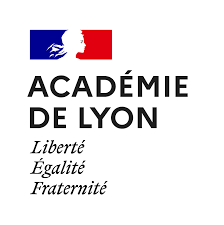  CERTIFICAT D’APTITUDE PROFESSIONNELLE                        « cap cs hcr  »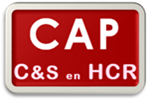 ÉPREUVE EP1Organisation de la production de cuisineÉvaluation significative 1ère année    2ème année   ÉPREUVE EP1Organisation de la production de cuisineÉvaluation significative 1ère année    2ème année   ÉPREUVE EP1Organisation de la production de cuisineÉvaluation significative 1ère année    2ème année   DossiersThèmes abordésRéférence aux supports proposésCompétences cibléesCompétences cibléesSavoirs-Associés ciblésDossier   CPDocument 1Annexe 1… Thème 1 - Les xxxxIndicateurs de performance :Dossier   GAThème 3 - Les xxxxIndicateurs de performance :Dossier   SAThèmes - Indicateurs de performance :Commentaire sur le profil de compétenceCommentaire sur le profil de compétenceCommentaire sur le profil de compétenceCommentaire sur le profil de compétenceProposition de note sur 20 CERTIFICAT D’APTITUDE PROFESSIONNELLE                         « cap cs hcr »ÉPREUVE EP1Organisation de la production de cuisineÉvaluation significative 1ère année    2ème année   ÉPREUVE EP1Organisation de la production de cuisineÉvaluation significative 1ère année    2ème année   ÉPREUVE EP1Organisation de la production de cuisineÉvaluation significative 1ère année    2ème année   Nom :                                           Prénom : Nom :                                           Prénom : Nom :                                           Prénom : Nom :                                           Prénom : Nom :                                           Prénom : Nom :                                           Prénom : Inscrire ici le nom du lycée ou du CFAInscrire ici le nom du lycée ou du CFAInscrire ici le nom du lycée ou du CFAInscrire ici le nom du lycée ou du CFALogoLogoÉvaluation significative n°Évaluation significative n°Date :Durée : 30 minutesDurée : 30 minutesDurée : 30 minutesDurée : 30 minutesChamps de culture professionnelle visé(s) :Champs de culture professionnelle visé(s) :Champs de culture professionnelle visé(s) :Champs de culture professionnelle visé(s) :Champs de culture professionnelle visé(s) :Champs de culture professionnelle visé(s) :Culture professionnelle               Gestion appliquée               Gestion appliquée                   Sciences appliquée                    Sciences appliquée  RestaurantLogo du restaurant               Naturellement GastronomiqueContexte professionnelVous intégrez le restaurant « XXX » comme commis de XXXX. Ce restaurant est situé à …Fiche de présentation de l’entrepriseCAPACITÉ DE SERVICEEffectif :   personnesCapacité commerciale :  XX couverts par jourMoyenne d’activité : XX couverts par jourTicket moyen : XX €Ouverture 7 jours sur 7 de 12 h à 13 h 30 et de 19 h à 22 h PERSONNEL DE RESTAURANT1 maitre d’hôtel1 second2 chefs de rang2 commis de salle1 sommellier1 apprenti Concept(s) de restauration du restaurant « XXX »Restauration gastronomique inspirée du terroir, privilégiant les producteurs locaux, les produits labélisés.et les produits de saison.La situation :Vous pouvez créer également des sous dossiers par disciplineVotre rôle :1.1. Proposer …. (Exemple de verbe travaillant une compétence)1.2. Rédiger …La situation :Votre rôle :2.1. Analyser2.2. Compléter La situation :Votre rôle :3.1. Identifier …3.2. ModifierDocument 1 (Les documents se consultent)Annexe 1 (Les annexes se consultent)